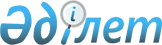 Жоғары Еуразиялық экономикалық кеңестің сырттай дауыс беруі үшін мәселелер тізбесін бекіту туралыЕуразиялық экономикалық комиссия Кеңесінің 2023 жылғы 25 қаңтардағы № 3 өкімі
      1. Қоса беріліп отырған, Жоғары Еуразиялық экономикалық кеңестің сырттай дауыс беруі үшін мәселелер тізбесі бекітілсін. 
      2. Белгіленген тәртіппен, Еуразиялық экономикалық комиссия Алқасының төрағасы М.В.Мясникович осы өкіммен бекітілген,  Жоғары Еуразиялық экономикалық кеңестің сырттай дауыс беруі үшін мәселелер тізбесін Жоғары Еуразиялық экономикалық кеңестің төрағасына және  Жоғары Еуразиялық экономикалық кеңестің мүшелеріне жіберсін.  
      3. Осы Өкім ол қабылданған күннен бастап, күшіне енеді. Еуразиялық экономикалық комиссия Кеңесінің мүшелері:
               Армения                Беларусь               Қазақстан                Қырғыз                  РесейРеспубликасынан  Республикасынан  Республикасынан  Республикасынан  Федерациясынан
      Құжаттар үшін   Құжаттар үшін   Құжаттар үшін   Құжаттар үшін  Құжаттар үшін
          М.Григорян         И.Петришенко          С.Жұманғарин            А.Касымалиев            А.Оверчук Жоғары Еуразиялық экономикалық кеңестің  сырттай дауыс беруі үшін мәселелер  ТІЗБЕСІ
      1. Еуразиялық экономикалық комиссия Алқасының мүшесінің өкілеттіктерін мерзімінен бұрын тоқтату туралы 
      2. Еуразиялық экономикалық комиссия Алқасының мүшесін тағайындау туралы.
					© 2012. Қазақстан Республикасы Әділет министрлігінің «Қазақстан Республикасының Заңнама және құқықтық ақпарат институты» ШЖҚ РМК
				Еуразиялық экономикалық комиссия кеңесінің 2023 жылғы 25 қаңтардағы №3 өкімімен БЕКІТІЛГЕН